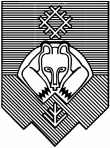 Управление образования администрации муниципального образования городского округа «Сыктывкар»(УО АМО ГО «Сыктывкар») «Сыктывкар» кар кытшын муниципальнöй юкöнлöнадминистрацияса йöзöс велöдöмöн веськöдланiнПрограмма муниципальной школы наставниковв онлайн формате в период осенних каникул(2, 3 и 5 ноября 2020 г)1 день2 день (дистанционно)3 деньИтоговая презентация проектов команд.Рефлексия.Обмен мнениями.9:00 – 9:30Регистрация9:30 – 9:50Лекция: что такое проект и с чем его едят9:50 – 10:10Презентация проблем, распределение на команды10:10 – 10:30Лекция: нужные проекты – инструменты работы с заказчиком10:30 – 11:30Практика: работа с проблемой11:30 – 11:40Лекция: паспорт проекта для проектной команды11:40 – 12:20Практика: работа с паспортом проекта12:20 – 12:40Презентация итогов дня12:40 – 13:00Лекция: современные коммуникационные площадки. Установка на второй день работы10:00 – 10:20Лекция: жизненный цикл проекта10:20 – 11:20Практика (дистанционно): подготовка дорожной карты проекта11:20 – 11:30Лекция: образовательные результаты проекта11:30 – 12:00Практика (дистанционно): образовательные результаты проекта12:00 – 12:10Лекция: гибкие принципы управления проектом12:10 – 13:10Практика (дистанционно): подготовка финальной презентации